Генеральному директоруЗАО «Терминал Владивосток» О.Г. РожновойОт ИП Иванова И.И. 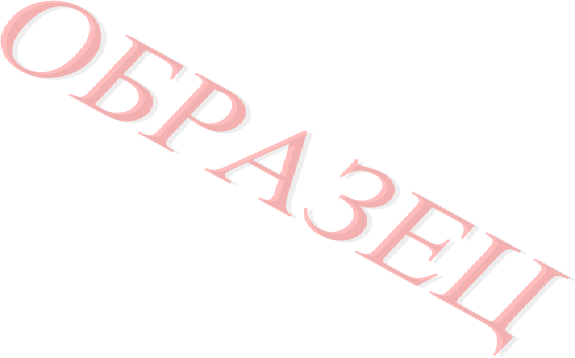 01.01.2014Коммерческое предложениеПрошу рассмотреть возможность размещения точки розничной торговли косметическими товарами  общей площадью 20 кв.м. на третьем этаже стерильной зоны ВВЛ. Вместе с коммерческим предложением высылаю презентацию магазина с предполагаемым ассортиментом.Индивидуальный предприниматель                Подпись, МП            Иванов И.И.                                            